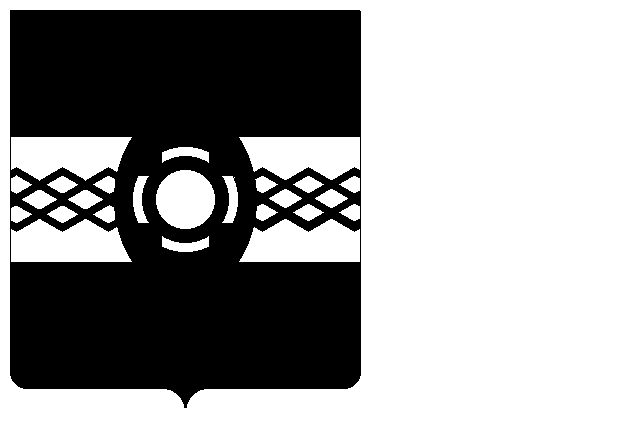 АДМИНИСТРАЦИЯ УДОМЕЛЬСКОГО ГОРОДСКОГО ОКРУГАПОСТАНОВЛЕНИЕ18.04.2019 г. Удомля № 608-па
Об организации и проведении аукциона на право заключения договора аренды земельного участка, находящегося в государственной собственности до разграниченияВ соответствии с Земельным кодексом Российской Федерации, статьей 3.3 Федерального закона от 25.10.2001 № 137-ФЗ «О введении в действие Земельного кодекса Российской Федерации», Администрация Удомельского городского округаПОСТАНОВЛЯЕТ:Вынести на торги право на заключение договора аренды земельного участка, находящегося в государственной собственности до разграничения:Земельный участок с кадастровым номером 69:48:0080237:12, адрес: местоположение установлено относительно ориентира, расположенного в границах участка, почтовый адрес ориентира: Тверская область, Удомельский район, 
г. Удомля, пр. Энергетиков, район жилого дома № 11а, площадь 4000 кв.м, вид разрешенного использования – для многоэтажной застройки, категория земель «земли населенных пунктов».2. Форма торгов - аукцион, открытый по составу участников и по форме подачи предложений о цене.Установить:3.1 Начальную цену арендной платы в год:75056 (Семьдесят пять тысяч пятьдесят шесть) рублей 00 копеек; 3.2 Величину повышения начальной цены арендной платы (шаг аукциона) – 3% от начальной цены арендной платы:2251 (Две тысячи двести пятьдесят один) рубль 68 копеек; 3.3 Размер задатка - 20% от начальной цены арендной платы:15011 (Пятнадцать тысяч одиннадцать) рублей 20 копеек;В отношении земельного участка обременений не установлено.Утвердить извещение о проведении аукциона (приложение).Назначить Виноградову А.О. – главного специалиста комитета по управлению имуществом и земельным отношениям Администрации Удомельского городского округа, уполномоченным представителем организатора аукциона по приёму заявок на участие в аукционе и предоставлению информации о проведении аукциона.Извещение о проведении аукциона на право заключения договора аренды земельного участка, находящегося в государственной собственности до разграничения, опубликовать до 17.05.2019 в печатном издании «Удомельская газета», разместить на официальном сайте муниципального образования Удомельский городской округ, на официальном сайте Российской Федерации в информационно-телекоммуникационной сети «Интернет» для размещения информации о проведении торгов.Настоящее постановление вступает в силу со дня его подписания.Глава Удомельского городского округа Р.А. Рихтер
